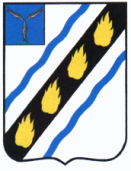 ЗОЛОТОСТЕПСКОЕ  МУНИЦИПАЛЬНОЕ  ОБРАЗОВАНИЕ СОВЕТСКОГО  МУНИЦИПАЛЬНОГО  РАЙОНА  САРАТОВСКОЙ  ОБЛАСТИСОВЕТ  ДЕПУТАТОВ (четвертого созыва)РЕШЕНИЕОт 26.10.2022 г. № 211с.Александровка О внесении изменений в решение Совета депутатов Золотостепского муниципального образования от 15.12.2021 № 170Руководствуясь Уставом Золотостепского муниципального образования, Совет депутатов РЕШИЛ:1. Внести в решение Совета депутатов Золотостепского муниципального образования от 15.12.2021 № 170 «О бюджете Золотостепского муниципального образования на 2022 год и на плановый период 2023 и 2024 годов» (с изменениями от 29.12.2021 № 171, от 21.01.2022 № 173, от 11.02.2022 № 177, от 28.03.2022 № 178, от 13.05.2022 № 192, от 10.06.2022 № 195, от 05.07.2022 № 203, от 29.07.2022 № 204, от 16.08.2022 № 206) изменения следующего содержания:1) приложение 2 и 3 изложить в новой редакции (приложение 1 и 2);2) приложение 4 изложить в новой редакции (приложение 3).2. Настоящее решение вступает в силу со дня его официального опубликования.Глава Золотостепскогомуниципального образования                                А.В. Трушин                 Приложение 1 к решению Советадепутатов Золотостепскогомуниципального образования от 26.10.2022  № 211Объем и распределение бюджетных ассигнований по разделам, подразделам, целевым статьям (муниципальным программам и непрограммным направлениям деятельности), группам (группам и подгруппам) видов расходов классификации расходов бюджета Золотостепского муниципального образования на 2022 год и на плановый период 2023 и 2024 годов                                                                                                                                                                                                        тыс. рублейВерно: Секретарь Совета депутатов: 		Н.И.Штода   Приложение 2 к решению Советадепутатов Золотостепскогомуниципального образования от 26.10.2022  № 211тыс. рублейВерно: Секретарь Совета депутатов: 		Н.И.ШтодаПриложение 3 к решению Советадепутатов Золотостепскогомуниципального образования от 26.10.2022  № 211Ведомственная структура расходов  бюджета Золотостепского муниципального образования на 2022 год и на плановый период 2023 и 2024 годов тыс. рублейВерно:  Секретарь Совета депутатов: 		Н.И.ШтодаНаименованиеРазделПод-разделЦелевая статьяВид расходовВид расходаСуммаВид расходаСуммаВид расходаСуммаНаименованиеРазделПод-разделЦелевая статьяВид расходов2022 год2023 год2024 год12345678Общегосударственные вопросы014 009,602 913,602 914,70Функционирование высшего должностного лица субъекта Российской Федерации и муниципального образования0102932,70705,00710,00Выполнение функций органами местного самоуправления010281 0 00 00000875,60705,00710,00Обеспечение деятельности органов местного самоуправления010281 3 00 00000875,60705,00710,00Расходы на обеспечение деятельности главы муниципального образования010281 3 00 02000875,60705,00710,00 Расходы на выплаты персоналу в целях обеспечения выполнения функций государственными (муниципальными) органами, казенными учреждениями, органами управления государственными внебюджетными фондами010281 3 00 02000100875,60705,00710,00 Расходы на выплаты персоналу государственных (муниципальных) органов010281 3 00 02000120875,60705,00710,00Расходы по исполнению отдельных обязательств010287 0 00 0000057,100,000,00Исполнение судебных решений, не связанных с погашением кредиторской задолженности010287 2 00 0000057,100,000,00Расходы по исполнительным листам010287 2 00 9410057,100,000,00 Расходы на выплаты персоналу в целях обеспечения выполнения функций государственными (муниципальными) органами, казенными учреждениями, органами управления государственными внебюджетными фондами010287 2 00 9410010057,100,000,00 Расходы на выплаты персоналу государственных (муниципальных) органов010287 2 00 9410012057,100,000,00Функционирование Правительства Российской Федерации, высших исполнительных органов государственной власти субъектов Российской Федерации, местных администраций01042 249,201 686,701 702,70Выполнение функций органами местного самоуправления010481 0 00 000002 029,701 686,701 702,70Обеспечение деятельности органов местного самоуправления010481 3 00 000002 029,701 686,701 702,70Расходы на обеспечение деятельности центрального аппарата010481 3 00 022001 929,701 584,701 598,70 Расходы на выплаты персоналу в целях обеспечения выполнения функций государственными (муниципальными) органами, казенными учреждениями, органами управления государственными внебюджетными фондами010481 3 00 022001001 929,001 584,701 598,70 Расходы на выплаты персоналу государственных (муниципальных) органов010481 3 00 022001201 929,001 584,701 598,70Иные бюджетные ассигнования010481 3 00 022008000,700,000,00Уплата налогов, сборов и иных платежей010481 3 00 022008500,700,000,00Уплата земельного налога, налога на имущество и транспортного налога органами местного самоуправления010481 3 00 06100100,00102,00104,00Иные бюджетные ассигнования010481 3 00 06100800100,00102,00104,00Уплата налогов, сборов и иных платежей010481 3 00 06100850100,00102,00104,00Расходы по исполнению отдельных обязательств010487 0 00 00000219,500,000,00Исполнение судебных решений, не связанных с погашением кредиторской задолженности010487 2 00 00000219,500,000,00Расходы по исполнительным листам010487 2 00 94100219,500,000,00 Расходы на выплаты персоналу в целях обеспечения выполнения функций государственными (муниципальными) органами, казенными учреждениями, органами управления государственными внебюджетными фондами010487 2 00 94100100211,000,000,00 Расходы на выплаты персоналу государственных (муниципальных) органов010487 2 00 94100120211,000,000,00Иные бюджетные ассигнования010487 2 00 941008008,500,000,00Уплата налогов, сборов и иных платежей010487 2 00 941008508,500,000,00Резервные фонды011110,0010,0010,00Расходы по исполнению отдельных обязательств011187 0 00 0000010,0010,0010,00Средства резервного фонда011187 3 00 0000010,0010,0010,00Средства резервного фонда из местных бюджетов011187 3 00 9420010,0010,0010,00Иные бюджетные ассигнования011187 3 00 9420080010,0010,0010,00Резервные средства011187 3 00 9420087010,0010,0010,00Другие общегосударственные вопросы0113817,70511,90492,00Муниципальная программа "Обеспечение первичных мер пожарной безопасности Золотостепского муниципального образования"011317 0 00 000000,005,005,00Основное мероприятие "Обеспечение необходимых условий для реализации полномочия по обеспечению первичных мер пожарной безопасности"011317 0 01 000000,005,005,00Повышение системы защиты жизни и здоровья населения муниципального образования от пожаров и их последствий011317 0 01 V00000,005,005,00Закупка товаров, работ и услуг для обеспечения государственных (муниципальных) нужд011317 0 01 V00002000,005,005,00Иные закупки товаров, работ и услуг для обеспечения государственных (муниципальных) нужд011317 0 01 V00002400,005,005,00Муниципальная программа "Развитие муниципальной службы в администрации Золотостепского муниципального образования"011328 0 00 00000665,50484,90465,00Основное мероприятие "Создание условий для развития муниципальной службы в Золотостепском муниципальном образовании"011328 0 01 00000665,50484,90465,00Повышение эффективности и результативности муниципальной службы011328 0 01 V0000665,50484,90465,00Закупка товаров, работ и услуг для обеспечения государственных (муниципальных) нужд011328 0 01 V0000200665,50484,90465,00Иные закупки товаров, работ и услуг для обеспечения государственных (муниципальных) нужд011328 0 01 V0000240665,50484,90465,00Муниципальная программа "Улучшение условий и охраны труда в администрации Золотостепского муниципального образования на 2020-2023 годы"011372 0 00 000000,005,005,00Основное мероприятие "Приведение условий труда в соответствие с государственными нормативными требованиями охраны труда, улучшение условий труда"011372 0 01 000000,005,005,00Создание условий, обеспечивающих сохранение жизни и здоровья работников в процессе трудовой деятельности011372 0 01 V00000,005,005,00Закупка товаров, работ и услуг для обеспечения государственных (муниципальных) нужд011372 0 01 V00002000,005,005,00Иные закупки товаров, работ и услуг для обеспечения государственных (муниципальных) нужд011372 0 01 V00002400,005,005,00Муниципальная программа "Проведение мероприятий на территории Золотостепского муниципального образования Советского муниципального района в связи с памятными событиями, знаменательными и юбилейными датами"011376 0 00 0000010,0010,0010,00Основное мероприятие "Усовершенствование системы работы при проведении организационных мероприятий на территории Золотостепского муниципального образования"011376 0 01 0000010,0010,0010,00Повышение уровня организации подготовки и проведения значимых для Золотостепского муниципального образования мероприятий011376 0 01 V000010,0010,0010,00Закупка товаров, работ и услуг для обеспечения государственных (муниципальных) нужд011376 0 01 V000020010,0010,0010,00Иные закупки товаров, работ и услуг для обеспечения государственных (муниципальных) нужд011376 0 01 V000024010,0010,0010,00Мероприятия в сфере приватизации и продажи муниципального имущества011384 0 00 000004,004,004,00Оценка недвижимости, признание прав и регулирования отношений по государственной и муниципальной собственности011384 0 00 066001,702,002,00Закупка товаров, работ и услуг для обеспечения государственных (муниципальных) нужд011384 0 00 066002001,702,002,00Иные закупки товаров, работ и услуг для обеспечения государственных (муниципальных) нужд011384 0 00 066002401,702,002,00Содержание и обслуживание казны011384 0 00 067002,302,002,00Закупка товаров, работ и услуг для обеспечения государственных (муниципальных) нужд011384 0 00 067002000,002,002,00Иные закупки товаров, работ и услуг для обеспечения государственных (муниципальных) нужд011384 0 00 067002400,002,002,00Иные бюджетные ассигнования011384 0 00 067008002,300,000,00Уплата налогов, сборов и иных платежей011384 0 00 067008502,300,000,00Расходы по исполнению отдельных обязательств011387 0 00 00000138,203,003,00Выполнение прочих обязательств011387 1 00 000005,503,003,00Уплата членских взносов в Ассоциацию "Совет муниципальных образований Саратовской области"011387 1 00 940005,503,003,00Иные бюджетные ассигнования011387 1 00 940008005,503,003,00Уплата налогов, сборов и иных платежей011387 1 00 940008505,503,003,00Исполнение судебных решений, не связанных с погашением кредиторской задолженности011387 2 00 00000132,700,000,00Расходы по исполнительным листам011387 2 00 94100132,700,000,00Закупка товаров, работ и услуг для обеспечения государственных (муниципальных) нужд011387 2 00 94100200127,900,000,00Иные закупки товаров, работ и услуг для обеспечения государственных (муниципальных) нужд011387 2 00 94100240127,900,000,00Иные бюджетные ассигнования011387 2 00 941008004,800,000,00Исполнение судебных  актов011387 2 00 941008304,800,000,00Национальная оборона02263,60257,20265,90Мобилизационная и вневойсковая подготовка0203263,60257,20265,90Межбюджетные трансферты020386 0 00 00000263,60257,20265,90Осуществление переданных полномочий Российской Федерации за счет субвенций из федерального бюджета020386 5 00 00000263,60257,20265,90На осуществление первичного воинского учета органами местного самоуправления поселений, муниципальных и городских округов020386 5 00 51180263,60257,20265,90 Расходы на выплаты персоналу в целях обеспечения выполнения функций государственными (муниципальными) органами, казенными учреждениями, органами управления государственными внебюджетными фондами020386 5 00 51180100263,60257,20265,90 Расходы на выплаты персоналу государственных (муниципальных) органов020386 5 00 51180120263,60257,20265,90Национальная экономика049 875,101 051,101 051,10Топливно-энергетический комплекс04022 072,00100,00100,00Муниципальная программа "Энергосбережение и повышение энергетической эффективности в Золотостепском муниципальном образовании Советского муниципального района"040274 0 00 000001 968,00100,00100,00Основное мероприятие "Повышение эффективности использования топливно-энергетических ресурсов"040274 0 01 000001 968,00100,00100,00Осуществление мероприятий в области энергосбережения и повышения энергетической эффективности040274 0 01 79Б001 815,000,000,00Закупка товаров, работ и услуг для обеспечения государственных (муниципальных) нужд040274 0 01 79Б002001 815,000,000,00Иные закупки товаров, работ и услуг для обеспечения государственных (муниципальных) нужд040274 0 01 79Б002401 815,000,000,00Снижение внутреннего потребления энергоресурсов за счет энергосбережения040274 0 01 V0000153,00100,00100,00Закупка товаров, работ и услуг для обеспечения государственных (муниципальных) нужд040274 0 01 V0000200153,00100,00100,00Иные закупки товаров, работ и услуг для обеспечения государственных (муниципальных) нужд040274 0 01 V0000240153,00100,00100,00Расходы по исполнению отдельных обязательств040287 0 00 00000104,000,000,00Исполнение судебных решений, не связанных с погашением кредиторской задолженности040287 2 00 00000104,000,000,00Расходы по исполнительным листам040287 2 00 94100104,000,000,00Закупка товаров, работ и услуг для обеспечения государственных (муниципальных) нужд040287 2 00 94100200100,000,000,00Иные закупки товаров, работ и услуг для обеспечения государственных (муниципальных) нужд040287 2 00 94100240100,000,000,00Иные бюджетные ассигнования040287 2 00 941008004,000,000,00Исполнение судебных  актов040287 2 00 941008304,000,000,00Дорожное хозяйство(дорожные фонды)04097 798,10946,10946,10Муниципальная программа "Повышение безопасности дорожного движения в Золотостепском муниципальном образовании"040973 0 00 000007 798,10946,10946,10Основное мероприятие "Ремонт, содержание автомобильных дорог"040973 0 01 000007 798,10946,10946,10Реализация основного мероприятия за счет средств местного бюджета040973 0 01 D0000946,10946,10946,10Закупка товаров, работ и услуг для обеспечения государственных (муниципальных) нужд040973 0 01 D0000200946,10946,10946,10Иные закупки товаров, работ и услуг для обеспечения государственных (муниципальных) нужд040973 0 01 D0000240946,10946,10946,10Осуществление дорожной деятельности в отношении автомобильных дорог общего пользования местного значения в границах населенных пунктов сельских поселений за счет средств областного дорожного фонда040973 0 01 D76106 852,000,000,00Закупка товаров, работ и услуг для обеспечения государственных (муниципальных) нужд040973 0 01 D76102006 852,000,000,00Иные закупки товаров, работ и услуг для обеспечения государственных (муниципальных) нужд040973 0 01 D76102406 852,000,000,00Другие вопросы в области национальной экономики04125,005,005,00Мероприятия в сфере приватизации и продажи муниципального имущества041284 0 00 000005,005,005,00Мероприятия по землеустройству и землепользованию041284 0 00 068005,005,005,00Закупка товаров, работ и услуг для обеспечения государственных (муниципальных) нужд041284 0 00 068002005,005,005,00Иные закупки товаров, работ и услуг для обеспечения государственных (муниципальных) нужд041284 0 00 068002405,005,005,00Жилищно-коммунальное хозяйство054 224,901 974,001 978,00Коммунальное хозяйство05022 540,60652,00654,00Муниципальная программа "Устойчивое развитие сельских территорий Золотостепского муниципального образования"050271 0 00 000001 896,600,000,00Основное мероприятие "Обеспечение населения Золотостепского муниципального образования хозяйственно-питьевым водоснабжением"050271 0 01 000001 896,600,000,00Реализация инициативных проектов за счет субсидий из областного бюджета (проект "Ремонтные работы по модернизации металлической водонакопительной конструкции для создания запаса, регулирования напора и расхода воды в водопроводной системе с. Золотая Степь Золотостепского муниципального образования Советского муниципального района")050271 0 01 721011 377,400,000,00Капитальные вложения в объекты недвижимого имущества государственной (муниципальной) собственности050271 0 01 721014001 377,400,000,00Бюджетные инвестиции050271 0 01 721014101 377,400,000,00Реализация инициативных проектов за счет средств местного бюджета, за исключением инициативных платежей (проект "Ремонтные работы по модернизации металлической водонакопительной конструкции для создания запаса, регулирования напора и расхода воды в водопроводной системе с. Золотая Степь Золотостепского муниципального образования Советского муниципального района")050271 0 01 S2111220,400,000,00Капитальные вложения в объекты недвижимого имущества государственной (муниципальной) собственности050271 0 01 S2111400220,400,000,00Бюджетные инвестиции050271 0 01 S2111410220,400,000,00Реализация инициативных проектов за счет средств местного бюджета в части инициативных платежей граждан (проект "Ремонтные работы по модернизации металлической водонакопительной конструкции для создания запаса, регулирования напора и расхода воды в водопроводной системе с. Золотая Степь Золотостепского муниципального образования Советского муниципального района")050271 0 01 S212155,100,000,00Капитальные вложения в объекты недвижимого имущества государственной (муниципальной) собственности050271 0 01 S212140055,100,000,00Бюджетные инвестиции050271 0 01 S212141055,100,000,00Реализация инициативных проектов за счет средств местного бюджета в части инициативных платежей индивидуальных предпринимателей и юридических лиц (проект "Ремонтные работы по модернизации металлической водонакопительной конструкции для создания запаса, регулирования напора и расхода воды в водопроводной системе с. Золотая Степь Золотостепского муниципального образования Советского муниципального района")050271 0 01 S2131183,700,000,00Капитальные вложения в объекты недвижимого имущества государственной (муниципальной) собственности050271 0 01 S2131400183,700,000,00Бюджетные инвестиции050271 0 01 S2131410183,700,000,00Реализация основного мероприятия050271 0 01 V000060,000,000,00Капитальные вложения в объекты недвижимого имущества государственной (муниципальной) собственности050271 0 01 V000040060,000,000,00Бюджетные инвестиции050271 0 01 V000041060,000,000,00Обеспечение деятельности муниципальных учреждений и иных некоммерческих организаций (оказание муниципальных услуг, выполнение работ)050283 0 00 00000607,10652,00654,00Обеспечение деятельности прочих учреждений (централизованные бухгалтерии, методические объединения, группы хозяйственного обслуживания)050283 8 00 00000607,10652,00654,00Расходы на обеспечение деятельности муниципальных казенных учреждений050283 8 00 04200607,10652,00654,00Закупка товаров, работ и услуг для обеспечения государственных (муниципальных) нужд050283 8 00 04200200607,10652,00654,00Иные закупки товаров, работ и услуг для обеспечения государственных (муниципальных) нужд050283 8 00 04200240607,10652,00654,00Расходы по исполнению отдельных обязательств050287 0 00 0000036,900,000,00Погашение просроченной кредиторской задолженности050287 4 00 0000036,900,000,00Погашение кредиторской задолженности прошлых лет, в том числе по программным мероприятиям050287 4 00 9450036,900,000,00Закупка товаров, работ и услуг для обеспечения государственных (муниципальных) нужд050287 4 00 9450020036,900,000,00Иные закупки товаров, работ и услуг для обеспечения государственных (муниципальных) нужд050287 4 00 9450024036,900,000,00Благоустройство0503307,50284,00288,00Муниципальная программа "Благоустройство территории Золотостепского муниципального образования"050375 0 00 00000307,50284,00288,00Основное мероприятие "Совершенствование системы комплексного благоустройства Золотостепского муниципального образования"050375 0 01 00000307,50284,00288,00Уличное освещение050375 0 01 V1000177,50182,00184,00Закупка товаров, работ и услуг для обеспечения государственных (муниципальных) нужд050375 0 01 V1000200177,50182,00184,00Иные закупки товаров, работ и услуг для обеспечения государственных (муниципальных) нужд050375 0 01 V1000240177,50182,00184,00Прочие мероприятия по благоустройству050375 0 01 V6000130,00102,00104,00Закупка товаров, работ и услуг для обеспечения государственных (муниципальных) нужд050375 0 01 V6000200130,00102,00104,00Иные закупки товаров, работ и услуг для обеспечения государственных (муниципальных) нужд050375 0 01 V6000240130,00102,00104,00Другие вопросы в области жилищно-коммунального хозяйства05051 376,801 038,001 036,00Обеспечение деятельности муниципальных учреждений и иных некоммерческих организаций (оказание муниципальных услуг, выполнение работ)050583 0 00 000001 373,501 038,001 036,00Обеспечение деятельности прочих учреждений (централизованные бухгалтерии, методические объединения, группы хозяйственного обслуживания)050583 8 00 000001 373,501 038,001 036,00Расходы на обеспечение деятельности муниципальных казенных учреждений050583 8 00 042001 241,701 038,001 036,00 Расходы на выплаты персоналу в целях обеспечения выполнения функций государственными (муниципальными) органами, казенными учреждениями, органами управления государственными внебюджетными фондами050583 8 00 042001001 026,30826,00822,00 Расходы на выплаты персоналу казенных учреждений050583 8 00 042001101 026,30826,00822,00Закупка товаров, работ и услуг для обеспечения государственных (муниципальных) нужд050583 8 00 04200200203,50212,00214,00Иные закупки товаров, работ и услуг для обеспечения государственных (муниципальных) нужд050583 8 00 04200240203,50212,00214,00Иные бюджетные ассигнования050583 8 00 0420080011,900,000,00Уплата налогов, сборов и иных платежей050583 8 00 0420085011,900,000,00Уплата земельного налога, налога на имущество и транспортного налога муниципальными казенными учреждениями050583 8 00 06200131,800,000,00Иные бюджетные ассигнования050583 8 00 06200800131,800,000,00Уплата налогов, сборов и иных платежей050583 8 00 06200850131,800,000,00Расходы по исполнению отдельных обязательств050587 0 00 000003,300,000,00Исполнение судебных решений, не связанных с погашением кредиторской задолженности050587 2 00 000003,300,000,00Расходы по исполнительным листам050587 2 00 941003,300,000,00Иные бюджетные ассигнования050587 2 00 941008003,300,000,00Уплата налогов, сборов и иных платежей050587 2 00 941008503,300,000,00Всего18373,26195,96209,7Объем и распределение бюджетных ассигнований по целевым статьям (муниципальным программам и непрограммным направлениям деятельности), группам (группам и подгруппам) видов расходов классификации расходов бюджета Золотостепского муниципального образования на 2022 год и на плановый период 2023 и 2024 годовОбъем и распределение бюджетных ассигнований по целевым статьям (муниципальным программам и непрограммным направлениям деятельности), группам (группам и подгруппам) видов расходов классификации расходов бюджета Золотостепского муниципального образования на 2022 год и на плановый период 2023 и 2024 годовОбъем и распределение бюджетных ассигнований по целевым статьям (муниципальным программам и непрограммным направлениям деятельности), группам (группам и подгруппам) видов расходов классификации расходов бюджета Золотостепского муниципального образования на 2022 год и на плановый период 2023 и 2024 годовНаименованиеЦелевая статьяВид расходовСуммаСуммаСуммаНаименованиеЦелевая статьяВид расходов2022 год2023 год2024 год123456Муниципальная программа "Обеспечение первичных мер пожарной безопасности Золотостепского муниципального образования"17 0 00 000000,005,005,00Основное мероприятие "Обеспечение необходимых условий для реализации полномочия по обеспечению первичных мер пожарной безопасности"17 0 01 000000,005,005,00Повышение системы защиты жизни и здоровья населения муниципального образования от пожаров и их последствий17 0 01 V00000,005,005,00Закупка товаров, работ и услуг для обеспечения государственных (муниципальных) нужд17 0 01 V00002000,005,005,00Иные закупки товаров, работ и услуг для обеспечения государственных (муниципальных) нужд17 0 01 V00002400,005,005,00Муниципальная программа "Развитие муниципальной службы в администрации Золотостепского муниципального образования"28 0 00 00000665,40484,90465,00Основное мероприятие "Создание условий для развития муниципальной службы в Золотостепском муниципальном образовании"28 0 01 00000665,40484,90465,00Повышение эффективности и результативности муниципальной службы28 0 01 V0000665,40484,90465,00Закупка товаров, работ и услуг для обеспечения государственных (муниципальных) нужд28 0 01 V0000200665,40484,90465,00Иные закупки товаров, работ и услуг для обеспечения государственных (муниципальных) нужд28 0 01 V0000240665,40484,90465,00Муниципальная программа "Устойчивое развитие сельских территорий Золотостепского муниципального образования"71 0 00 000001 896,600,000,00Основное мероприятие "Обеспечение населения Золотостепского муниципального образования хозяйственно-питьевым водоснабжением"71 0 01 000001 896,600,000,00Реализация инициативных проектов за счет субсидий из областного бюджета (проект "Ремонтные работы по модернизации металлической водонакопительной конструкции для создания запаса, регулирования напора и расхода воды в водопроводной системе с. Золотая Степь Золотостепского муниципального образования Советского муниципального района")71 0 01 721011 377,400,000,00Капитальные вложения в объекты недвижимого имущества государственной (муниципальной) собственности71 0 01 721014001 377,400,000,00Бюджетные инвестиции71 0 01 721014101 377,400,000,00Реализация инициативных проектов за счет средств местного бюджета, за исключением инициативных платежей (проект "Ремонтные работы по модернизации металлической водонакопительной конструкции для создания запаса, регулирования напора и расхода воды в водопроводной системе с. Золотая Степь Золотостепского муниципального образования Советского муниципального района")71 0 01 S2111220,400,000,00Капитальные вложения в объекты недвижимого имущества государственной (муниципальной) собственности71 0 01 S2111400220,400,000,00Бюджетные инвестиции71 0 01 S2111410220,400,000,00Реализация инициативных проектов за счет средств местного бюджета в части инициативных платежей граждан (проект "Ремонтные работы по модернизации металлической водонакопительной конструкции для создания запаса, регулирования напора и расхода воды в водопроводной системе с. Золотая Степь Золотостепского муниципального образования Советского муниципального района")71 0 01 S212155,100,000,00Капитальные вложения в объекты недвижимого имущества государственной (муниципальной) собственности71 0 01 S212140055,100,000,00Бюджетные инвестиции71 0 01 S212141055,100,000,00Реализация инициативных проектов за счет средств местного бюджета в части инициативных платежей индивидуальных предпринимателей и юридических лиц (проект "Ремонтные работы по модернизации металлической водонакопительной конструкции для создания запаса, регулирования напора и расхода воды в водопроводной системе с. Золотая Степь Золотостепского муниципального образования Советского муниципального района")71 0 01 S2131183,700,000,00Капитальные вложения в объекты недвижимого имущества государственной (муниципальной) собственности71 0 01 S2131400183,700,000,00Бюджетные инвестиции71 0 01 S2131410183,700,000,00Реализация основного мероприятия71 0 01 V000060,000,000,00Капитальные вложения в объекты недвижимого имущества государственной (муниципальной) собственности71 0 01 V000040060,000,000,00Бюджетные инвестиции71 0 01 V000041060,000,000,00Муниципальная программа "Улучшение условий и охраны труда в администрации Золотостепского муниципального образования на 2020-2023 годы"72 0 00 000000,005,005,00Основное мероприятие "Приведение условий труда в соответствие с государственными нормативными требованиями охраны труда, улучшение условий труда"72 0 01 000000,005,005,00Создание условий, обеспечивающих сохранение жизни и здоровья работников в процессе трудовой деятельности72 0 01 V00000,005,005,00Закупка товаров, работ и услуг для обеспечения государственных (муниципальных) нужд72 0 01 V00002000,005,005,00Иные закупки товаров, работ и услуг для обеспечения государственных (муниципальных) нужд72 0 01 V00002400,005,005,00Муниципальная программа "Повышение безопасности дорожного движения в Золотостепском муниципальном образовании"73 0 00 000007 798,10946,10946,10Основное мероприятие "Ремонт, содержание автомобильных дорог"73 0 01 000007 798,10946,10946,10Реализация основного мероприятия за счет средств местного бюджета73 0 01 D0000946,10946,10946,10Закупка товаров, работ и услуг для обеспечения государственных (муниципальных) нужд73 0 01 D0000200946,10946,10946,10Иные закупки товаров, работ и услуг для обеспечения государственных (муниципальных) нужд73 0 01 D0000240946,10946,10946,10Осуществление дорожной деятельности в отношении автомобильных дорог общего пользования местного значения в границах населенных пунктов сельских поселений за счет средств областного дорожного фонда73 0 01 D76106 852,000,000,00Закупка товаров, работ и услуг для обеспечения государственных (муниципальных) нужд73 0 01 D76102006 852,000,000,00Иные закупки товаров, работ и услуг для обеспечения государственных (муниципальных) нужд73 0 01 D76102406 852,000,000,00Муниципальная программа "Энергосбережение и повышение энергетической эффективности в Золотостепском муниципальном образовании Советского муниципального района"74 0 00 000001 968,00100,00100,00Основное мероприятие "Повышение эффективности использования топливно-энергетических ресурсов"74 0 01 000001 968,00100,00100,00Осуществление мероприятий в области энергосбережения и повышения энергетической эффективности74 0 01 79Б001 815,000,000,00Закупка товаров, работ и услуг для обеспечения государственных (муниципальных) нужд74 0 01 79Б002001 815,000,000,00Иные закупки товаров, работ и услуг для обеспечения государственных (муниципальных) нужд74 0 01 79Б002401 815,000,000,00Снижение внутреннего потребления энергоресурсов за счет энергосбережения74 0 01 V0000153,00100,00100,00Закупка товаров, работ и услуг для обеспечения государственных (муниципальных) нужд74 0 01 V0000200153,00100,00100,00Иные закупки товаров, работ и услуг для обеспечения государственных (муниципальных) нужд74 0 01 V0000240153,00100,00100,00Муниципальная программа "Благоустройство территории Золотостепского муниципального образования"75 0 00 00000307,50284,00288,00Основное мероприятие "Совершенствование системы комплексного благоустройства Золотостепского муниципального образования"75 0 01 00000307,50284,00288,00Уличное освещение75 0 01 V1000177,50182,00184,00Закупка товаров, работ и услуг для обеспечения государственных (муниципальных) нужд75 0 01 V1000200177,50182,00184,00Иные закупки товаров, работ и услуг для обеспечения государственных (муниципальных) нужд75 0 01 V1000240177,50182,00184,00Прочие мероприятия по благоустройству75 0 01 V6000130,00102,00104,00Закупка товаров, работ и услуг для обеспечения государственных (муниципальных) нужд75 0 01 V6000200130,00102,00104,00Иные закупки товаров, работ и услуг для обеспечения государственных (муниципальных) нужд75 0 01 V6000240130,00102,00104,00Муниципальная программа "Проведение мероприятий на территории Золотостепского муниципального образования Советского муниципального района в связи с памятными событиями, знаменательными и юбилейными датами"76 0 00 0000010,0010,0010,00Основное мероприятие "Усовершенствование системы работы при проведении организационных мероприятий на территории Золотостепского муниципального образования"76 0 01 0000010,0010,0010,00Повышение уровня организации подготовки и проведения значимых для Золотостепского муниципального образования мероприятий76 0 01 V000010,0010,0010,00Закупка товаров, работ и услуг для обеспечения государственных (муниципальных) нужд76 0 01 V000020010,0010,0010,00Иные закупки товаров, работ и услуг для обеспечения государственных (муниципальных) нужд76 0 01 V000024010,0010,0010,00Выполнение функций органами местного самоуправления81 0 00 000002 905,302 391,702 412,70Обеспечение деятельности органов местного самоуправления81 3 00 000002 905,302 391,702 412,70Расходы на обеспечение деятельности главы муниципального образования81 3 00 02000875,60705,00710,00 Расходы на выплаты персоналу в целях обеспечения выполнения функций государственными (муниципальными) органами, казенными учреждениями, органами управления государственными внебюджетными фондами81 3 00 02000100875,60705,00710,00 Расходы на выплаты персоналу государственных (муниципальных) органов81 3 00 02000120875,60705,00710,00Расходы на обеспечение деятельности центрального аппарата81 3 00 022001 929,701 584,701 598,70 Расходы на выплаты персоналу в целях обеспечения выполнения функций государственными (муниципальными) органами, казенными учреждениями, органами управления государственными внебюджетными фондами81 3 00 022001001 929,001 584,701 598,70 Расходы на выплаты персоналу государственных (муниципальных) органов81 3 00 022001201 929,001 584,701 598,70Иные бюджетные ассигнования81 3 00 022008000,700,000,00Уплата налогов, сборов и иных платежей81 3 00 022008500,700,000,00Уплата земельного налога, налога на имущество и транспортного налога органами местного самоуправления81 3 00 06100100,00102,00104,00Иные бюджетные ассигнования81 3 00 06100800100,00102,00104,00Уплата налогов, сборов и иных платежей81 3 00 06100850100,00102,00104,00Обеспечение деятельности муниципальных учреждений и иных некоммерческих организаций (оказание муниципальных услуг, выполнение работ)83 0 00 000001 980,601 690,001 690,00Обеспечение деятельности прочих учреждений (централизованные бухгалтерии, методические объединения, группы хозяйственного обслуживания)83 8 00 000001 980,601 690,001 690,00Расходы на обеспечение деятельности муниципальных казенных учреждений83 8 00 042001 848,801 690,001 690,00 Расходы на выплаты персоналу в целях обеспечения выполнения функций государственными (муниципальными) органами, казенными учреждениями, органами управления государственными внебюджетными фондами83 8 00 042001001 026,30826,00822,00 Расходы на выплаты персоналу казенных учреждений83 8 00 042001101 026,30826,00822,00Закупка товаров, работ и услуг для обеспечения государственных (муниципальных) нужд83 8 00 04200200810,60864,00868,00Иные закупки товаров, работ и услуг для обеспечения государственных (муниципальных) нужд83 8 00 04200240810,60864,00868,00Иные бюджетные ассигнования83 8 00 0420080011,900,000,00Уплата налогов, сборов и иных платежей83 8 00 0420085011,900,000,00Уплата земельного налога, налога на имущество и транспортного налога муниципальными казенными учреждениями83 8 00 06200131,800,000,00Иные бюджетные ассигнования83 8 00 06200800131,800,000,00Уплата налогов, сборов и иных платежей83 8 00 06200850131,800,000,00Мероприятия в сфере приватизации и продажи муниципального имущества84 0 00 000009,009,009,00Оценка недвижимости, признание прав и регулирования отношений по государственной и муниципальной собственности84 0 00 066001,702,002,00Закупка товаров, работ и услуг для обеспечения государственных (муниципальных) нужд84 0 00 066002001,702,002,00Иные закупки товаров, работ и услуг для обеспечения государственных (муниципальных) нужд84 0 00 066002401,702,002,00Содержание и обслуживание казны84 0 00 067002,302,002,00Закупка товаров, работ и услуг для обеспечения государственных (муниципальных) нужд84 0 00 067002000,002,002,00Иные закупки товаров, работ и услуг для обеспечения государственных (муниципальных) нужд84 0 00 067002400,002,002,00Иные бюджетные ассигнования84 0 00 067008002,300,000,00Уплата налогов, сборов и иных платежей84 0 00 067008502,300,000,00Мероприятия по землеустройству и землепользованию84 0 00 068005,005,005,00Закупка товаров, работ и услуг для обеспечения государственных (муниципальных) нужд84 0 00 068002005,005,005,00Иные закупки товаров, работ и услуг для обеспечения государственных (муниципальных) нужд84 0 00 068002405,005,005,00Межбюджетные трансферты86 0 00 00000263,60257,20265,90Осуществление переданных полномочий Российской Федерации за счет субвенций из федерального бюджета86 5 00 00000263,60257,20265,90На осуществление первичного воинского учета органами местного самоуправления поселений, муниципальных и городских округов86 5 00 51180263,60257,20265,90 Расходы на выплаты персоналу в целях обеспечения выполнения функций государственными (муниципальными) органами, казенными учреждениями, органами управления государственными внебюджетными фондами86 5 00 51180100263,60257,20265,90 Расходы на выплаты персоналу государственных (муниципальных) органов86 5 00 51180120263,60257,20265,90Расходы по исполнению отдельных обязательств87 0 00 00000569,1013,0013,00Выполнение прочих обязательств87 1 00 000005,503,003,00Уплата членских взносов в Ассоциацию "Совет муниципальных образований Саратовской области"87 1 00 940005,503,003,00Иные бюджетные ассигнования87 1 00 940008005,503,003,00Уплата налогов, сборов и иных платежей87 1 00 940008505,503,003,00Исполнение судебных решений, не связанных с погашением кредиторской задолженности87 2 00 00000516,700,000,00Расходы по исполнительным листам87 2 00 94100516,700,000,00 Расходы на выплаты персоналу в целях обеспечения выполнения функций государственными (муниципальными) органами, казенными учреждениями, органами управления государственными внебюджетными фондами87 2 00 94100100268,100,000,00 Расходы на выплаты персоналу государственных (муниципальных) органов87 2 00 94100120268,100,000,00Закупка товаров, работ и услуг для обеспечения государственных (муниципальных) нужд87 2 00 94100200227,900,000,00Иные закупки товаров, работ и услуг для обеспечения государственных (муниципальных) нужд87 2 00 94100240227,900,000,00Иные бюджетные ассигнования87 2 00 9410080020,700,000,00Исполнение судебных  актов87 2 00 941008308,900,000,00Уплата налогов, сборов и иных платежей87 2 00 9410085011,800,000,00Средства резервного фонда87 3 00 0000010,0010,0010,00Средства резервного фонда из местных бюджетов87 3 00 9420010,0010,0010,00Иные бюджетные ассигнования87 3 00 9420080010,0010,0010,00Резервные средства87 3 00 9420087010,0010,0010,00Погашение просроченной кредиторской задолженности87 4 00 0000036,900,000,00Погашение кредиторской задолженности прошлых лет, в том числе по программным мероприятиям87 4 00 9450036,900,000,00Закупка товаров, работ и услуг для обеспечения государственных (муниципальных) нужд87 4 00 9450020036,900,000,00Иные закупки товаров, работ и услуг для обеспечения государственных (муниципальных) нужд87 4 00 9450024036,900,000,00Всего18373,26195,96209,7НаименованиеКодРазделПод-разделЦелевая статьяВид расходовВид расходаСуммаВид расходаСуммаВид расходаСуммаНаименованиеРазделПод-разделЦелевая статьяВид расходов2022 год2023 год2024 год123456789Администрация Золотостепского муниципального образования Советского муниципального района Саратовской области30418 373,206 195,906 209,70Общегосударственные вопросы304014 009,602 913,602 914,70Функционирование высшего должностного лица субъекта Российской Федерации и муниципального образования3040102932,70705,00710,00Выполнение функций органами местного самоуправления304010281 0 00 00000875,60705,00710,00Обеспечение деятельности органов местного самоуправления304010281 3 00 00000875,60705,00710,00Расходы на обеспечение деятельности главы муниципального образования304010281 3 00 02000875,60705,00710,00 Расходы на выплаты персоналу в целях обеспечения выполнения функций государственными (муниципальными) органами, казенными учреждениями, органами управления государственными внебюджетными фондами304010281 3 00 02000100875,60705,00710,00 Расходы на выплаты персоналу государственных (муниципальных) органов304010281 3 00 02000120875,60705,00710,00Расходы по исполнению отдельных обязательств304010287 0 00 0000057,100,000,00Исполнение судебных решений, не связанных с погашением кредиторской задолженности304010287 2 00 0000057,100,000,00Расходы по исполнительным листам304010287 2 00 9410057,100,000,00 Расходы на выплаты персоналу в целях обеспечения выполнения функций государственными (муниципальными) органами, казенными учреждениями, органами управления государственными внебюджетными фондами304010287 2 00 9410010057,100,000,00 Расходы на выплаты персоналу государственных (муниципальных) органов304010287 2 00 9410012057,100,000,00Функционирование Правительства Российской Федерации, высших исполнительных органов государственной власти субъектов Российской Федерации, местных администраций30401042 249,201 686,701 702,70Выполнение функций органами местного самоуправления304010481 0 00 000002 029,701 686,701 702,70Обеспечение деятельности органов местного самоуправления304010481 3 00 000002 029,701 686,701 702,70Расходы на обеспечение деятельности центрального аппарата304010481 3 00 022001 929,701 584,701 598,70 Расходы на выплаты персоналу в целях обеспечения выполнения функций государственными (муниципальными) органами, казенными учреждениями, органами управления государственными внебюджетными фондами304010481 3 00 022001001 929,001 584,701 598,70 Расходы на выплаты персоналу государственных (муниципальных) органов304010481 3 00 022001201 929,001 584,701 598,70Иные бюджетные ассигнования304010481 3 00 022008000,700,000,00Уплата налогов, сборов и иных платежей304010481 3 00 022008500,700,000,00Уплата земельного налога, налога на имущество и транспортного налога органами местного самоуправления304010481 3 00 06100100,00102,00104,00Иные бюджетные ассигнования304010481 3 00 06100800100,00102,00104,00Уплата налогов, сборов и иных платежей304010481 3 00 06100850100,00102,00104,00Расходы по исполнению отдельных обязательств304010487 0 00 00000219,500,000,00Исполнение судебных решений, не связанных с погашением кредиторской задолженности304010487 2 00 00000219,500,000,00Расходы по исполнительным листам304010487 2 00 94100219,500,000,00 Расходы на выплаты персоналу в целях обеспечения выполнения функций государственными (муниципальными) органами, казенными учреждениями, органами управления государственными внебюджетными фондами304010487 2 00 94100100211,000,000,00 Расходы на выплаты персоналу государственных (муниципальных) органов304010487 2 00 94100120211,000,000,00Иные бюджетные ассигнования304010487 2 00 941008008,500,000,00Уплата налогов, сборов и иных платежей304010487 2 00 941008508,500,000,00Резервные фонды304011110,0010,0010,00Расходы по исполнению отдельных обязательств304011187 0 00 0000010,0010,0010,00Средства резервного фонда304011187 3 00 0000010,0010,0010,00Средства резервного фонда из местных бюджетов304011187 3 00 9420010,0010,0010,00Иные бюджетные ассигнования304011187 3 00 9420080010,0010,0010,00Резервные средства304011187 3 00 9420087010,0010,0010,00Другие общегосударственные вопросы3040113817,70511,90492,00Муниципальная программа "Обеспечение первичных мер пожарной безопасности Золотостепского муниципального образования"304011317 0 00 000000,005,005,00Основное мероприятие "Обеспечение необходимых условий для реализации полномочия по обеспечению первичных мер пожарной безопасности"304011317 0 01 000000,005,005,00Повышение системы защиты жизни и здоровья населения муниципального образования от пожаров и их последствий304011317 0 01 V00000,005,005,00Закупка товаров, работ и услуг для обеспечения государственных (муниципальных) нужд304011317 0 01 V00002000,005,005,00Иные закупки товаров, работ и услуг для обеспечения государственных (муниципальных) нужд304011317 0 01 V00002400,005,005,00Муниципальная программа "Развитие муниципальной службы в администрации Золотостепского муниципального образования"304011328 0 00 00000665,50484,90465,00Основное мероприятие "Создание условий для развития муниципальной службы в Золотостепском муниципальном образовании"304011328 0 01 00000665,50484,90465,00Повышение эффективности и результативности муниципальной службы304011328 0 01 V0000665,50484,90465,00Закупка товаров, работ и услуг для обеспечения государственных (муниципальных) нужд304011328 0 01 V0000200665,50484,90465,00Иные закупки товаров, работ и услуг для обеспечения государственных (муниципальных) нужд304011328 0 01 V0000240665,50484,90465,00Муниципальная программа "Улучшение условий и охраны труда в администрации Золотостепского муниципального образования на 2020-2023 годы"304011372 0 00 000000,005,005,00Основное мероприятие "Приведение условий труда в соответствие с государственными нормативными требованиями охраны труда, улучшение условий труда"304011372 0 01 000000,005,005,00Создание условий, обеспечивающих сохранение жизни и здоровья работников в процессе трудовой деятельности304011372 0 01 V00000,005,005,00Закупка товаров, работ и услуг для обеспечения государственных (муниципальных) нужд304011372 0 01 V00002000,005,005,00Иные закупки товаров, работ и услуг для обеспечения государственных (муниципальных) нужд304011372 0 01 V00002400,005,005,00Муниципальная программа "Проведение мероприятий на территории Золотостепского муниципального образования Советского муниципального района в связи с памятными событиями, знаменательными и юбилейными датами"304011376 0 00 0000010,0010,0010,00Основное мероприятие "Усовершенствование системы работы при проведении организационных мероприятий на территории Золотостепского муниципального образования"304011376 0 01 0000010,0010,0010,00Повышение уровня организации подготовки и проведения значимых для Золотостепского муниципального образования мероприятий304011376 0 01 V000010,0010,0010,00Закупка товаров, работ и услуг для обеспечения государственных (муниципальных) нужд304011376 0 01 V000020010,0010,0010,00Иные закупки товаров, работ и услуг для обеспечения государственных (муниципальных) нужд304011376 0 01 V000024010,0010,0010,00Мероприятия в сфере приватизации и продажи муниципального имущества304011384 0 00 000004,004,004,00Оценка недвижимости, признание прав и регулирования отношений по государственной и муниципальной собственности304011384 0 00 066001,702,002,00Закупка товаров, работ и услуг для обеспечения государственных (муниципальных) нужд304011384 0 00 066002001,702,002,00Иные закупки товаров, работ и услуг для обеспечения государственных (муниципальных) нужд304011384 0 00 066002401,702,002,00Содержание и обслуживание казны304011384 0 00 067002,302,002,00Закупка товаров, работ и услуг для обеспечения государственных (муниципальных) нужд304011384 0 00 067002000,002,002,00Иные закупки товаров, работ и услуг для обеспечения государственных (муниципальных) нужд304011384 0 00 067002400,002,002,00Иные бюджетные ассигнования304011384 0 00 067008002,300,000,00Уплата налогов, сборов и иных платежей304011384 0 00 067008502,300,000,00Расходы по исполнению отдельных обязательств304011387 0 00 00000138,203,003,00Выполнение прочих обязательств304011387 1 00 000005,503,003,00Уплата членских взносов в Ассоциацию "Совет муниципальных образований Саратовской области"304011387 1 00 940005,503,003,00Иные бюджетные ассигнования304011387 1 00 940008005,503,003,00Уплата налогов, сборов и иных платежей304011387 1 00 940008505,503,003,00Исполнение судебных решений, не связанных с погашением кредиторской задолженности304011387 2 00 00000132,700,000,00Расходы по исполнительным листам304011387 2 00 94100132,700,000,00Закупка товаров, работ и услуг для обеспечения государственных (муниципальных) нужд304011387 2 00 94100200127,900,000,00Иные закупки товаров, работ и услуг для обеспечения государственных (муниципальных) нужд304011387 2 00 94100240127,900,000,00Иные бюджетные ассигнования304011387 2 00 941008004,800,000,00Исполнение судебных  актов304011387 2 00 941008304,800,000,00Национальная оборона30402263,60257,20265,90Мобилизационная и вневойсковая подготовка3040203263,60257,20265,90Межбюджетные трансферты304020386 0 00 00000263,60257,20265,90Осуществление переданных полномочий Российской Федерации за счет субвенций из федерального бюджета304020386 5 00 00000263,60257,20265,90На осуществление первичного воинского учета органами местного самоуправления поселений, муниципальных и городских округов304020386 5 00 51180263,60257,20265,90 Расходы на выплаты персоналу в целях обеспечения выполнения функций государственными (муниципальными) органами, казенными учреждениями, органами управления государственными внебюджетными фондами304020386 5 00 51180100263,60257,20265,90 Расходы на выплаты персоналу государственных (муниципальных) органов304020386 5 00 51180120263,60257,20265,90Национальная экономика304049 875,101 051,101 051,10Топливно-энергетический комплекс30404022 072,00100,00100,00Муниципальная программа "Энергосбережение и повышение энергетической эффективности в Золотостепском муниципальном образовании Советского муниципального района"304040274 0 00 000001 968,00100,00100,00Основное мероприятие "Повышение эффективности использования топливно-энергетических ресурсов"304040274 0 01 000001 968,00100,00100,00Осуществление мероприятий в области энергосбережения и повышения энергетической эффективности304040274 0 01 79Б001 815,000,000,00Закупка товаров, работ и услуг для обеспечения государственных (муниципальных) нужд304040274 0 01 79Б002001 815,000,000,00Иные закупки товаров, работ и услуг для обеспечения государственных (муниципальных) нужд304040274 0 01 79Б002401 815,000,000,00Снижение внутреннего потребления энергоресурсов за счет энергосбережения304040274 0 01 V0000153,00100,00100,00Закупка товаров, работ и услуг для обеспечения государственных (муниципальных) нужд304040274 0 01 V0000200153,00100,00100,00Иные закупки товаров, работ и услуг для обеспечения государственных (муниципальных) нужд304040274 0 01 V0000240153,00100,00100,00Расходы по исполнению отдельных обязательств304040287 0 00 00000104,000,000,00Исполнение судебных решений, не связанных с погашением кредиторской задолженности304040287 2 00 00000104,000,000,00Расходы по исполнительным листам304040287 2 00 94100104,000,000,00Закупка товаров, работ и услуг для обеспечения государственных (муниципальных) нужд304040287 2 00 94100200100,000,000,00Иные закупки товаров, работ и услуг для обеспечения государственных (муниципальных) нужд304040287 2 00 94100240100,000,000,00Иные бюджетные ассигнования304040287 2 00 941008004,000,000,00Исполнение судебных  актов304040287 2 00 941008304,000,000,00Дорожное хозяйство(дорожные фонды)30404097 798,10946,10946,10Муниципальная программа "Повышение безопасности дорожного движения в Золотостепском муниципальном образовании"304040973 0 00 000007 798,10946,10946,10Основное мероприятие "Ремонт, содержание автомобильных дорог"304040973 0 01 000007 798,10946,10946,10Реализация основного мероприятия за счет средств местного бюджета304040973 0 01 D0000946,10946,10946,10Закупка товаров, работ и услуг для обеспечения государственных (муниципальных) нужд304040973 0 01 D0000200946,10946,10946,10Иные закупки товаров, работ и услуг для обеспечения государственных (муниципальных) нужд304040973 0 01 D0000240946,10946,10946,10Осуществление дорожной деятельности в отношении автомобильных дорог общего пользования местного значения в границах населенных пунктов сельских поселений за счет средств областного дорожного фонда304040973 0 01 D76106 852,000,000,00Закупка товаров, работ и услуг для обеспечения государственных (муниципальных) нужд304040973 0 01 D76102006 852,000,000,00Иные закупки товаров, работ и услуг для обеспечения государственных (муниципальных) нужд304040973 0 01 D76102406 852,000,000,00Другие вопросы в области национальной экономики30404125,005,005,00Мероприятия в сфере приватизации и продажи муниципального имущества304041284 0 00 000005,005,005,00Мероприятия по землеустройству и землепользованию304041284 0 00 068005,005,005,00Закупка товаров, работ и услуг для обеспечения государственных (муниципальных) нужд304041284 0 00 068002005,005,005,00Иные закупки товаров, работ и услуг для обеспечения государственных (муниципальных) нужд304041284 0 00 068002405,005,005,00Жилищно-коммунальное хозяйство304054 224,901 974,001 978,00Коммунальное хозяйство30405022 540,60652,00654,00Муниципальная программа "Устойчивое развитие сельских территорий Золотостепского муниципального образования"304050271 0 00 000001 896,600,000,00Основное мероприятие "Обеспечение населения Золотостепского муниципального образования хозяйственно-питьевым водоснабжением"304050271 0 01 000001 896,600,000,00Реализация инициативных проектов за счет субсидий из областного бюджета (проект "Ремонтные работы по модернизации металлической водонакопительной конструкции для создания запаса, регулирования напора и расхода воды в водопроводной системе с. Золотая Степь Золотостепского муниципального образования Советского муниципального района")304050271 0 01 721011 377,400,000,00Капитальные вложения в объекты недвижимого имущества государственных (муниципальных) нужд304050271 0 01 721014001 377,400,000,00Бюджетные инвестиции304050271 0 01 721014101 377,400,000,00Реализация инициативных проектов за счет средств местного бюджета, за исключением инициативных платежей (проект "Ремонтные работы по модернизации металлической водонакопительной конструкции для создания запаса, регулирования напора и расхода воды в водопроводной системе с. Золотая Степь Золотостепского муниципального образования Советского муниципального района")304050271 0 01 S2111220,400,000,00Капитальные вложения в объекты недвижимого имущества государственной (муниципальной) собственности304050271 0 01 S2111400220,400,000,00Бюджетные инвестиции304050271 0 01 S2111410220,400,000,00Реализация инициативных проектов за счет средств местного бюджета в части инициативных платежей граждан (проект "Ремонтные работы по модернизации металлической водонакопительной конструкции для создания запаса, регулирования напора и расхода воды в водопроводной системе с. Золотая Степь Золотостепского муниципального образования Советского муниципального района")304050271 0 01 S212155,100,000,00Капитальные вложения в объекты недвижимого имущества государственной (муниципальной) собственности304050271 0 01 S212140055,100,000,00Бюджетные инвестиции304050271 0 01 S212141055,100,000,00Реализация инициативных проектов за счет средств местного бюджета в части инициативных платежей индивидуальных предпринимателей и юридических лиц (проект "Ремонтные работы по модернизации металлической водонакопительной конструкции для создания запаса, регулирования напора и расхода воды в водопроводной системе с. Золотая Степь Золотостепского муниципального образования Советского муниципального района")304050271 0 01 S2131183,700,000,00Капитальные вложения в объекты недвижимого имущества государственной (муниципальной) собственности304050271 0 01 S2131400183,700,000,00Бюджетные инвестиции304050271 0 01 S2131410183,700,000,00Реализация основного мероприятия304050271 0 01 V000060,000,000,00Капитальные вложения в объекты недвижимого имущества государственной (муниципальной) собственности304050271 0 01 V000040060,000,000,00Бюджетные инвестиции304050271 0 01 V000041060,000,000,00Обеспечение деятельности муниципальных учреждений и иных некоммерческих организаций (оказание муниципальных услуг, выполнение работ)304050283 0 00 00000607,10652,00654,00Обеспечение деятельности прочих учреждений (централизованные бухгалтерии, методические объединения, группы хозяйственного обслуживания)304050283 8 00 00000607,10652,00654,00Расходы на обеспечение деятельности муниципальных казенных учреждений304050283 8 00 04200607,10652,00654,00Закупка товаров, работ и услуг для обеспечения государственных (муниципальных) нужд304050283 8 00 04200200607,10652,00654,00Иные закупки товаров, работ и услуг для обеспечения государственных (муниципальных) нужд304050283 8 00 04200240607,10652,00654,00Расходы по исполнению отдельных обязательств304050287 0 00 0000036,900,000,00Погашение просроченной кредиторской задолженности304050287 4 00 0000036,900,000,00Погашение кредиторской задолженности прошлых лет, в том числе по программным мероприятиям304050287 4 00 9450036,900,000,00Закупка товаров, работ и услуг для обеспечения государственных (муниципальных) нужд304050287 4 00 9450020036,900,000,00Иные закупки товаров, работ и услуг для обеспечения государственных (муниципальных) нужд304050287 4 00 9450024036,900,000,00Благоустройство3040503307,50284,00288,00Муниципальная программа "Благоустройство территории Золотостепского муниципального образования"304050375 0 00 00000307,50284,00288,00Основное мероприятие "Совершенствование системы комплексного благоустройства Золотостепского муниципального образования"304050375 0 01 00000307,50284,00288,00Уличное освещение304050375 0 01 V1000177,50182,00184,00Закупка товаров, работ и услуг для обеспечения государственных (муниципальных) нужд304050375 0 01 V1000200177,50182,00184,00Иные закупки товаров, работ и услуг для обеспечения государственных (муниципальных) нужд304050375 0 01 V1000240177,50182,00184,00Прочие мероприятия по благоустройству304050375 0 01 V6000130,00102,00104,00Закупка товаров, работ и услуг для обеспечения государственных (муниципальных) нужд304050375 0 01 V6000200130,00102,00104,00Иные закупки товаров, работ и услуг для обеспечения государственных (муниципальных) нужд304050375 0 01 V6000240130,00102,00104,00Другие вопросы в области жилищно-коммунального хозяйства30405051 376,801 038,001 036,00Обеспечение деятельности муниципальных учреждений и иных некоммерческих организаций (оказание муниципальных услуг, выполнение работ)304050583 0 00 000001 373,501 038,001 036,00Обеспечение деятельности прочих учреждений (централизованные бухгалтерии, методические объединения, группы хозяйственного обслуживания)304050583 8 00 000001 373,501 038,001 036,00Расходы на обеспечение деятельности муниципальных казенных учреждений304050583 8 00 042001 241,701 038,001 036,00 Расходы на выплаты персоналу в целях обеспечения выполнения функций государственными (муниципальными) органами, казенными учреждениями, органами управления государственными внебюджетными фондами304050583 8 00 042001001 026,30826,00822,00 Расходы на выплаты персоналу казенных учреждений304050583 8 00 042001101 026,30826,00822,00Закупка товаров, работ и услуг для обеспечения государственных (муниципальных) нужд304050583 8 00 04200200203,50212,00214,00Иные закупки товаров, работ и услуг для обеспечения государственных (муниципальных) нужд304050583 8 00 04200240203,50212,00214,00Иные бюджетные ассигнования304050583 8 00 0420080011,900,000,00Уплата налогов, сборов и иных платежей304050583 8 00 0420085011,900,000,00Уплата земельного налога, налога на имущество и транспортного налога муниципальными казенными учреждениями304050583 8 00 06200131,800,000,00Иные бюджетные ассигнования304050583 8 00 06200800131,800,000,00Уплата налогов, сборов и иных платежей304050583 8 00 06200850131,800,000,00Расходы по исполнению отдельных обязательств304050587 0 00 000003,300,000,00Исполнение судебных решений, не связанных с погашением кредиторской задолженности304050587 2 00 000003,300,000,00Расходы по исполнительным листам304050587 2 00 941003,300,000,00Иные бюджетные ассигнования304050587 2 00 941008003,300,000,00Уплата налогов, сборов и иных платежей304050587 2 00 941008503,300,000,00ВсегоВсегоВсегоВсегоВсегоВсего18373,26195,96209,7